<dd> <month> <year><Recipient title, Name, Surname><Address Details><Address Details Line 2><Address Details Line 3>Dear <Insert name>,I would like to thank you sincerely for your support of <Insert name of the event / activity> through your contribution of <Insert the donation amount he/she made, the prizes he/she donated, or any other form of contribution, etc>
Thank you so much for helping <us / me> to be a game-changer for Aussie men and their families. 1 in 6 Aussie men will hear the devastating news that they have prostate cancer. Thanks to you and all those who supported <Insert name of event / activity>, every dollar raised will be a game-changer for Aussie men and their families. Your donations will go towards vital prostate cancer research, awareness and support. In appreciation of your wonderful support, <we / I> have enclosed a certificate of thanks. <Please remove if there is no Certificate>We hope you enjoyed being part of <Insert name of event / activity>.Thank you again for the difference you are making.Yours sincerely,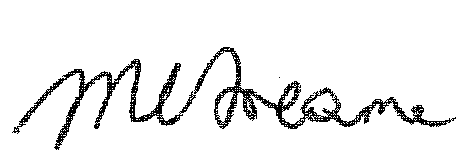 <Insert name of event organiser(s)>
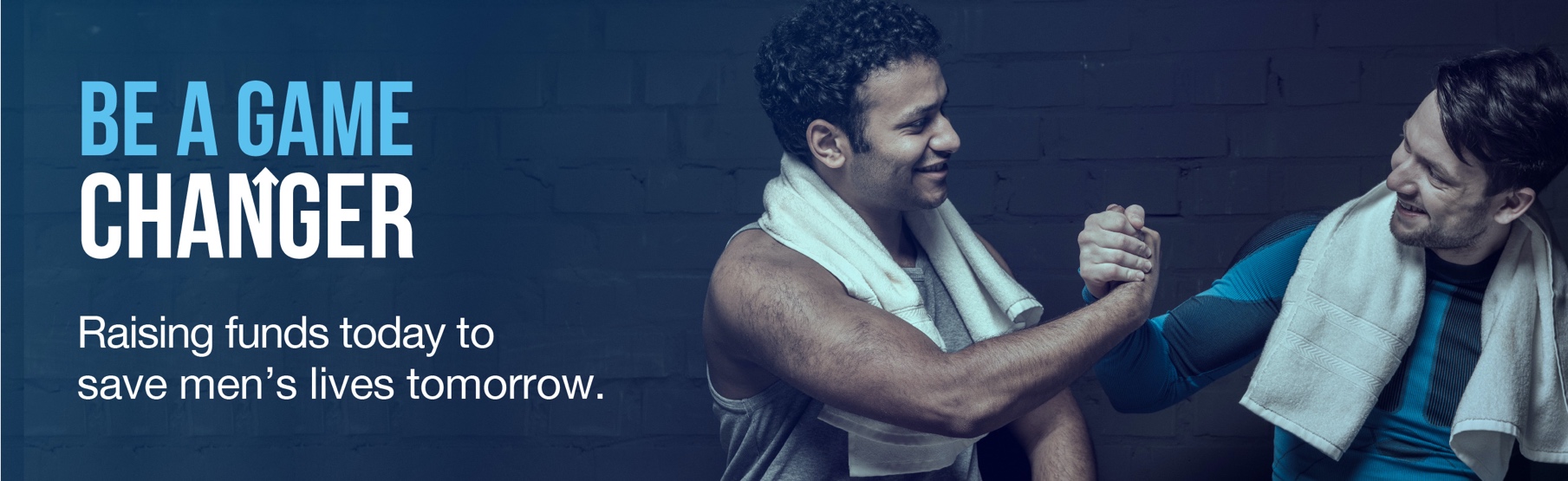 